Health Psychology Self Experimentation ProjectStudent Workbook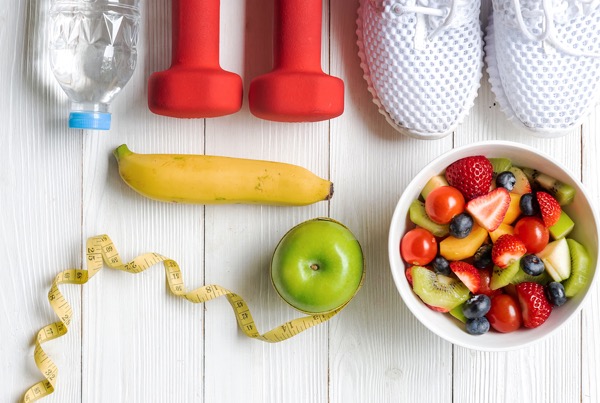 NAMEIntroduction Week 1 Week 2 Week 3 Week 4WEEK ONEReflectionIn the space below, write your first reflection. 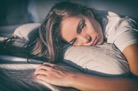 Sleep and Happiness Read this summary of a study that investigates the link between sleep and happiness. Data CollectionCreate Tables here…(fill out your tables every day) (see Mr Dixon’s examples at the bottom of this blog post…)WEEK TWOReflectionIn the space below, write your first reflection. 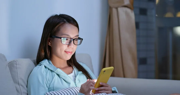 Smartphones and SleepRead this summary of a study that investigates the link between smartphones and sleep quality. 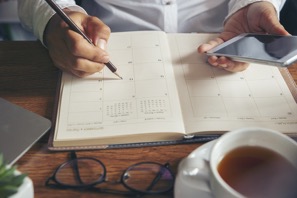 Data Collection Research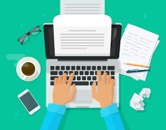 Paste your data collection tables for Week 2 here...Week 3: Analysis and ReportAnalysisDraw your graph here…Insert your final report here…Week 4: Interviews 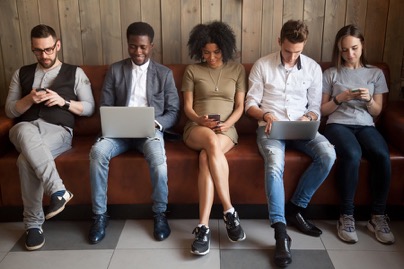 Final ReflectionWrite a summary of the conclusions of this study in your words. Evaluate the study by explaining some of the limitations of this study. HL Extension: Complete the practice Paper 3 questions that are at the bottom of the above blog post on sleep and happiness. Choose what health habits you want to study. Make a list of at least 3 habits you think might be affecting your health Write a summary of the conclusions of this study in your words. Evaluate the study by explaining some of the limitations of this study. HL Extension: Complete the practice Paper 3 questions that are at the bottom of the above blog post on sleep and happiness. Health habit that I am going to focus on as my manipulated IV is…Here are my goals for this week…Here’s a study I found out that is similar to the one I’m conducting (paste link)Write a summary of the conclusions of the studyExtension: Write a full summary of the study, including aims, methods and results (150-200 words). HL Extension: Evaluate the study, including explaining strengths and limitations. Week One ResultsWeek Two ResultsSummary of the results and conclusionsEvaluate this study. Are these results and conclusions valid? Why/why not?HL Extension: Conduct inferential statistics on your results to see if they are statistically significant.Write a summary of your own honest opinions about the effects of healthy habits. Create an interview schedule (an interview plan) with a few questions you’re going to ask 5 of your classmates. You are conducting interviews to understand your classmates experiences of healthy habits and their effects.Write a summary of the common themes you found out. Reflect: are your conclusions similar to your own opinions? Extension: Write a comparison of the differences between qualitative and quantitative research. Include differences not just in methods but also in overall aims. IB Psychology’s Top Ten: Write a summary of the 10 things you’re most likely to remember about this course and why. IB Psychology’s Top Ten: Write a summary of the 10 things you’re most likely to remember about this course and why. 